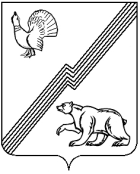 АДМИНИСТРАЦИЯ ГОРОДА ЮГОРСКАХанты-Мансийского автономного округа - ЮгрыПОСТАНОВЛЕНИЕО внесении изменений в постановление администрации города Югорска от 24.10.2023 № 1468-п «Об утверждении Порядка проведенияконкурсного отбора кандидатовдля включения в резерв управленческих кадров для замещения целевых управленческих должностей муниципальной службы в городе Югорске»В соответствии с постановлением администрации города Югорска                   от 02.03.2022 № 366-п «О порядке формирования муниципальных резервов управленческих кадров в городе Югорске», в целях реализации приоритетных направлений кадровой политики, определенных Президентом Российской Федерации, в связи с организационно-штатными изменениями:1. Внести в постановление администрации города Югорска                          от 24.10.2023  № 1468-п «Об утверждении Порядка проведения конкурсного отбора кандидатов для включения в резерв управленческих кадров для замещения целевых управленческих должностей муниципальной службы             в городе Югорске» следующие изменения:1.1. Пункт 4 изложить в следующей редакции:«4. Контроль за выполнением постановления оставляю за собой.».1.2. В приложении:1.2.1. Пункт 4 изложить в следующей редакции:«4. К кандидатам на включение в резерв управленческих кадров предъявляются следующие требования:- гражданство Российской Федерации, - владение государственным языком Российской Федерации;- соответствие квалификационным требованиям, предъявляемым                      к целевой управленческой должности;- отсутствие заболеваний, препятствующих поступлению                              на муниципальную службу или ее прохождению;- наличие стажа (опыта) работы на руководящих должностях не менее 3 лет. Под руководящей должностью в настоящем Порядке понимается должность руководителя, заместителя руководителя государственного органа, органа местного самоуправления, организации, а также должность руководителя структурного подразделения указанных органов или организаций, в должностные обязанности которой входит руководство деятельностью указанных органов и организаций или руководство коллективом;- наличие профессионального уровня, необходимого для исполнения должностных обязанностей, с учетом области и вида профессиональной служебной деятельности муниципальных служащих;- отсутствие ограничений, связанных с прохождением муниципальной службы.».1.2.2. Дополнить пунктом 4.1 следующего содержания:«4.1. Муниципальный служащий города Югорска принимает участие         в Конкурсе на общих основаниях независимо от замещаемой на период проведения Конкурса должности.Для участия в Конкурсе кандидат выдвигает свою кандидатуру самостоятельно.».1.2.3. После абзаца седьмого пункта 12 дополнить абзацами следующего содержания:«- рекомендательное письмо, подготовленное в адрес Председателя Комиссии, о включении кандидата в резерв управленческих кадров                  (при наличии);- сертификат участника Всероссийского конкурса управленцев «Лидеры России», регионального конкурса «Лидеры изменений Югры» (победитель, финалист), сертификаты иных конкурсов профессионального мастерства (при наличии);». 1.2.4. Абзац третий пункта 17 изложить в следующей редакции:«- осуществляет предварительную проверку соответствия кандидата квалификационным требованиям, предъявляемым к должности, на которую формируется резерв управленческих кадров, и наличия у него необходимого профессионального уровня;».1.2.5. Абзац первый пункта 18 изложить в следующей редакции:«18. После окончания срока приема документов Комиссия знакомится  с представленными кандидатами документами, определяет соответствие кандидатов квалификационным требованиям, предъявляемым к целевой управленческой должности, наличие у них профессионального уровня, необходимого для исполнения должностных обязанностей по целевой управленческой должности, а также отсутствие ограничений, установленных законодательством о муниципальной службе.».1.2.6. Пункты 20, 21 изложить в следующей редакции:«20. Кандидат не допускается к участию во втором этапе Конкурса           в случаях:- несоответствия кандидата квалификационным требованиям к уровню профессионального образования, специальности или стажу работы                       по специальности, предъявляемым к целевой управленческой должности;- отсутствия профессионального уровня, необходимого для исполнения должностных обязанностей, с учетом области и вида профессиональной служебной деятельности по целевой управленческой должности;- наличия у него ограничений, связанных с прохождением муниципальной службы и установленных законодательством                                   о муниципальной службе;- представления документов, необходимых для участия в Конкурсе,            не в полном объеме либо несоответствующих установленным формам                    и требованиям к их заполнению;- представления документов, необходимых для участия в Конкурсе, после окончания срока, установленного пунктом 16 настоящего Положения.21. Второй этап конкурса заключается в оценке профессионального уровня кандидатов (оценка соответствия требованиям к знаниям и умениям, которые необходимы для исполнения должностных обязанностей                            в зависимости от области и вида профессиональной службой деятельности  по целевой управленческой должности).При оценке кандидатов, принимавших участие в специальной военной операции в качестве командиров, учитываются их заслуги и личный вклад            в защиту Отечества.».2. Опубликовать постановление в официальном печатном издании города Югорска и разместить на официальном сайте органов местного самоуправления города Югорска.3. Настоящее постановление вступает в силу после его официального опубликования.от 05.04.2024№ 582-пИсполняющий обязанности главы города ЮгорскаЮ.В. Котелкина